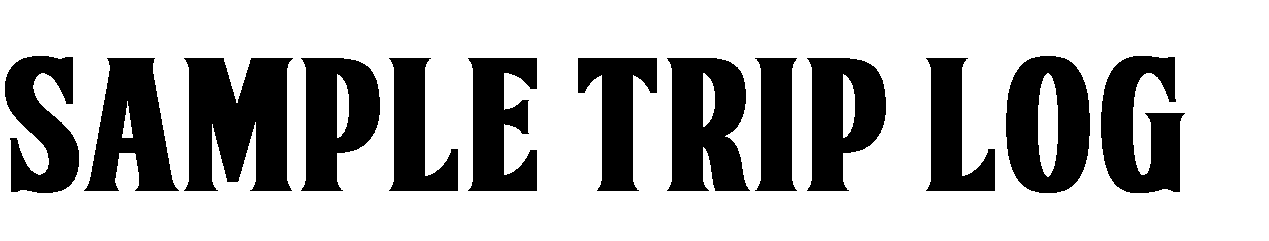 Location of TripLength: Time and Distance (km)Program/OrganizationSpecial Notes/RecollectionsLake Moira2 Days22 kmCamp QuinmoelacIntroduction to Canoe Tripping (how it all got started)Crotch Lake5 days50 km(Quest) Gould Lake OutdoorCentreCrazy Huge Group- (times of mass chaos)Introduction to portagingAlgonquin Park Canoe Loop9 days120 km(Outreach) Prince Charles PublicSchoolLost a canoe Tripped with TanielleAlgonquin Park Opeongo Route9 days140 km(Outreach 2nd year) Gould Lake Outdoor CentreFirst Long trip in smaller groups (most preferable tripped with Allison and RobAlgonquin Park Opeongo Route9 days140 km(Outreach 2nd Year) Gould Lake Outdoor CentreIntroduction to extreme heaviness of Springbok Tripped with Jenny and KirkSpanish River9 days200 km(Outdoor Skills) Gould Lake Outdoor CentreIntroduction to White Water TrippingTripped with Ingrid and Jamie and Hanna (Georgian Bay)Wilderness Instructor Course WIC24 daysWIC (14 days)+ Quest placements (10 days)422 km(WIC)Gould Lake Outdoor CentreThunderhouse Falls Wic trip was amazing!Peter and Bea were counselors Quest placements were tons of fun; gained a ton of leadership skillsTOTAL DISTANCE: approximately 980 kmTOTAL DISTANCE: approximately 980 kmTOTAL DISTANCE: approximately 980 kmTOTAL DISTANCE: approximately 980 km